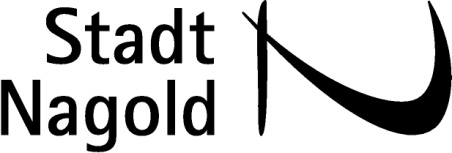 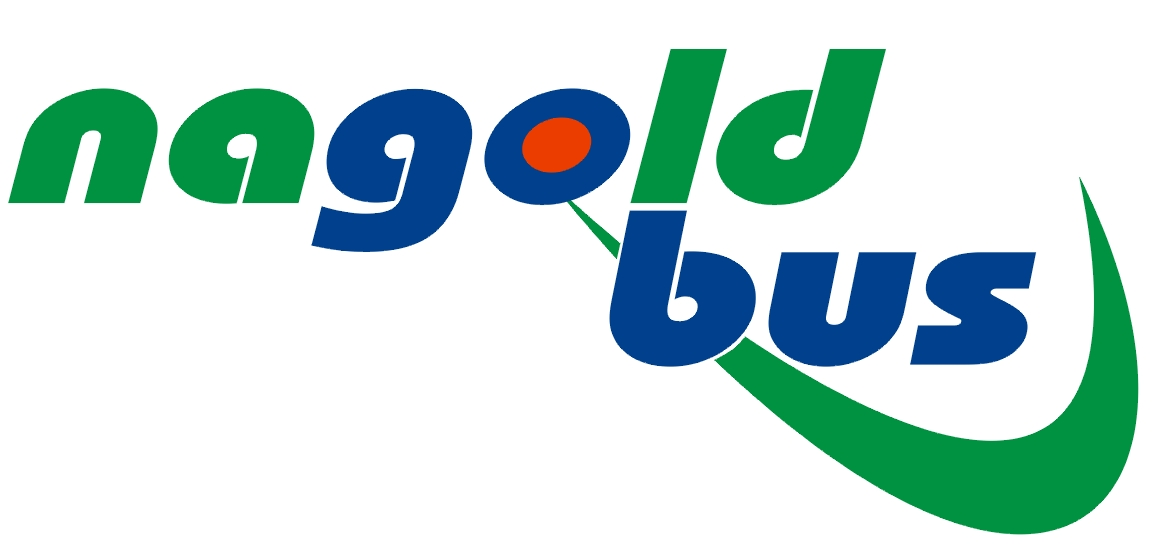 		- bitte einsteigen –Mit dem Bus in die Stadt:Gündringen - NagoldLinie 7405 RVS SüdwestbusStadt Nagold, Haupt- und PersonalamtTariferhöhung geplant, am besten jetztnoch Mehrfahrtenkarte zum alten Preis kaufen Gültig ab 9.12.2018 (ohne Gewähr)_________________________________Eine rmation der Stadt Nagold_________________________________Morgens um 9.45 an Schultagen ab Wasserwerk nach Nagold.  Bitte nutzen Sie diesen oft nachgefragten Bus, damit die Fahrt erhalten bleiben kann. Stimmen Sie mit der Fahrkarte ab. Insbesondere am Wochenende bietet Südwestbus zusätzlich Rufbusse an. Für diese mit R gekennzeichneten Kurse müssen Sie sich mindestens 60 Minuten vor der gewünschten Fahrt unter 07221 9927948 anmelden. In der  Fahrplanübersicht werden nur noch die Abfahrtszeiten ab Wasserwerk angegeben. Sofern keine anderen Fahrzeiten angegeben sind fahren alle Busse von der Haltestelle Bahnhof 1 Minute früher in Richtung Nagold  ab, oder kommen dort aus Richtung Nagold eine Minute später an.VerkehrshinweiseL	Weiterfahrt zum Lemberg s	nur an Schultagenw	nicht am 24.12. und 31.12.f	nur in den Ferien und an schulfreien Tagenz	Kleinbus, Reisegruppen bitte anmelden unter 07441 86012-0#	Hält nur zum AusstiegR	Rufbus, Anmeldung bis 60 Minuten vor der	Fahrt unter 07721 / 9927948Bitte beachten Sie die Fahrplanaushänge.Die Linie 7405 wird von www.bahn.de/suedwestbus07441 86012-0 betriebenAnsprechpartner bei der Stadt  07452 681-128Peter.widmann-rau@nagold.de Infos zu Tarifen, Tarifzonen, Fahrpläne… finden Sie bei der Verkehrsgesellschaft Bäderkreis Calw (Verbund) unter www.vgc-online.de  07051 9688-0An Schultagen weitere Fahrtmöglichkeiten von der Schule Iselshausen nach Gündringen Linie 7405 DB Bahn Südwestbus_________________________________________von Gündringen nach Nagold_________________________________________Montag - Freitagab		Haltestelle	an Nagold	5.40		Wasserwerk	5.48	6.13		Wasserwerk	6.21	6.39	s		Wasserwerk 	6.47	6.49	f		Wasserwerk	6.57	7.01		Wasserwerk	7.09	7.43	s	L	Bahnhof 		7.44	s	L	Rathaus		7.45	s	L	Wasserwerk	7:56	8.23	s		Bahnhof	8.25	s		Rathaus	8.26	s		Wasserwerk	8.34	8.34	f		Wasserwerk	8.42 	 9.45	s		Wasserwerk	9.53	11.00		Wasserwerk	11.08	12.49			Wasserwerk	12.57	13.47	f R	Wasserwerk	13.56	14.38			Wasserwerk	14.46	16.35		Wasserwerk	16.43	17.30		Wasserwerk	17.38	18.30		Wasserwerk	18.38	19.28		Wasserwerk	19.36	22.15		R	Wasserwerk	22.24	23.15		R	Wasserwerk	23.24Samstagab		Haltestelle	an Nagold	  8.06			Wasserwerk  	8.14	10.06			Wasserwerk  	10.14	12.06			Wasserwerk  	12.14	14.15		R	Wasserwerk  	14.24 	15.03			Wasserwerk  	15.12	16.15		R	Wasserwerk  	16.24	18.15		R	Wasserwerk  	18.24	19.03		w		Wasserwerk  	19.12	20.15		R	Wasserwerk  	20.24 	21.15		R		Wasserwerk  	21.24	22.15		R	Wasserwerk  	22.24 	23.15		R		Wasserwerk  	23.24	00.15		R		Wasserwerk  	00.24Sonn- und Feiertagab			Haltestellte	an Nagold	 8.15		R	Wasserwerk  	8.24	 9.15		R	Wasserwerk  	9.24	10.03		z	Wasserwerk  	10.12	11.15		R	Wasserwerk  	11.24	12.15		R	Wasserwerk  	12.24	13.15		R	Wasserwerk  	13.24	14.03		z	Wasserwerk  	14.12	15.15		R	Wasserwerk  	15.24	16.15		R	Wasserwerk  	16.24	17.15		R	Wasserwerk  	17.24	18.15		R	Wasserwerk  	18.24	19.15		R	Wasserwerk  	19.24	21.15		R	Wasserwerk  	21.24	22.15		R	Wasserwerk  	22.24	23.15		R	Wasserwerk  	23.24Fahrplanauskünfte für das ganze Land  Telefon 01805 779966 (14 Cent/Min aus dem Festnetz, max. 42 Ct/Min.. mobil) oder unter www.efa-bw.de, Vorraussichtlich nur noch 2019 gibt es die Nagoldbus-Card für 199,90 mit der Sie ein ganzes Jahr Bus fahren. Sie ist gültig von Mo-Fr. von 8.30 bis 11.30 und von 13.30 bis Betriebsschluss am Wochenende ganztägig.Von Gündringen nach Nagold müssen Sie einen Fahrschein für 2 Zonen lösen (2,80 € Erwachsene, 2 € Kinder von 6 bis 14 Jahre. Wenn Sie in der Kernstadt zusätzlich den Stadtverkehr benutzen wollen, z.B. um zum Wolfsberg, Eisberg, Krankenhaus oder ins Bächlen zu fahren benötigen Sie einen Fahrschein für 3 Zonen = 3,30 € (Erw).Weiter gibt es Vierkarten (9,50 für 2 Zonen), Monatskarten und Jahreskarten sowie Tageskarten.Mit einer Bahncard erhalten Sie 25% Rabatt auf den Einzelfahrschein. Tageskarte VGC im Landkreis Einzel 8,50 € Familientageskarte Mo – Fr ab 9.00    14 €Tageskarte Erwachsene Pforzheim 13,50 €_________________________________________und zurück nach Gündringen_________________________________________Montag - Freitagab Nagold		an	Haltestelle	 5.51			 5.59	Wasserwerk	 6.25			 6.33	Wasserwerk	 6.48	s		 6.54	Wasserwerk	 6.59	s		 7.07	Wasserwerk	 7.10			 7.18	Wasserwerk	 8.43			 8.51	Wasserwerk	 9.35	R		 9.44	Wasserwerk	10.00	s		10.08	Wasserwerk	11.11	s		11.19	Wasserwerk			# s	11.20	Rathaus			s		11.21	Bahnhof	11.15	f		11.23	Wasserwerk	12.15		12.23	Wasserwerk	12.57	s		13.05	Wasserwerk		13.03		f		13.11	Wasserwerk		14.46			14.54	Wasserwerk		15.35			15.43	Wasserwerk		16.57			17.05	Wasserwerk		17.40				17.48	Wasserwerk		18.45				18.53	Wasserwerk      	19.45				19.53	Wasserwerk		20.45		R	20.54	Wasserwerk		22.45		R	22.54	Wasserwerk		23.45		R	23.54	Wasserwerk++ mit Chauffeur unterwegs – irgendwie clever ++R = Rufbus RVS, Anmeldung bis 60 Minuten vor der Fahrt unter 07221 9927948  ----Linie 553  nach Bondorf (Gäubahn und Rottenburg) über Hochdorf. – Vollmaringen -  Mötzingen. an Schultagen, nur ab Wasserwerk 7.21 Uhr.Samstagab Nagold		an	 	Haltestelle	  8.47	  8.56		Wasserwerk	10.47	10.56		Wasserwerk	12.47			12.56		Wasserwerk	14.45		R		14.54		Wasserwerk	16,45		R		16,54		Wasserwerk	17.40				17.49		Wasserwerk	18.45		R		18.54		Wasserwerk	20,45		R		20,54		Wasserwerk	21.45		R		21.54		Wasserwerk	22,45		R		22,54		Wasserwerk	23.45		R		23.54		Wasserwerk	00,45		R		00,54		WasserwerkSonn- und Feiertag ab ZOB	Gündringen an	Haltestelle	8.45	R		 8.54	Wasserwerk	9.45	R		 9.54	Wasserwerk	10.45	R		10.54	Wasserwerk	11.41	z		11.50	Wasserwerk	12.45	R		12.54	Wasserwerk	13.45	R		13.54	Wasserwerk	14.45	R		14.54	Wasserwerk	15.45	R		15.54	Wasserwerk	16.45	R		16.54	Wasserwerk	17.45	R		17.54	Wasserwerk	19.45	R		19.54	Wasserwerk	21.45	R		21.54	Wasserwerk	22.45	R		22.54	Wasserwerk	23.45		R		23.54		WasserwerkSonderangebote (www.vgc-online.de bei Tarifen) Regio X ganztägig in den Landkreisen Freudenstadt (VGF), Calw (VGC), Enzkreis und Pforzheim (VPE) und im Karlsruher Verkehrsverbund Regio X solo 18,60 €  Gruppe (bis 5 Pers.) 29,90 €Metropolticket gültig in der VGC, im VVS, Naldo…Mo-Fr ab 9 Uhr, Wochenende ganztägig für 1 Person 21 Euro für bis zu 4 weitere jeweils zusätzlich 6 Euro.Alle Angaben ohne Gewähr -